Objekta fotogrāfijas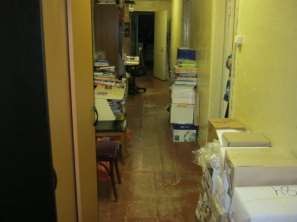 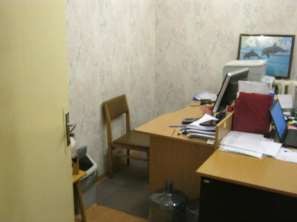 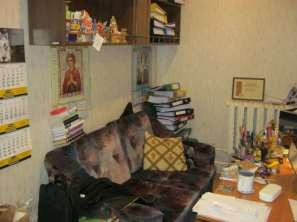 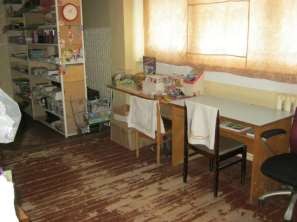 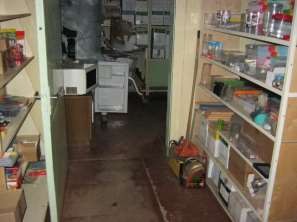 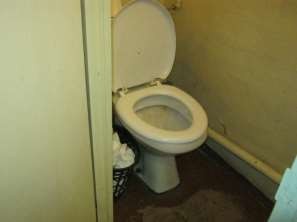 